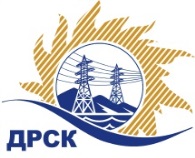 Акционерное Общество«Дальневосточная распределительная сетевая  компания»ПРОТОКОЛ № 305/МКС-Рзаседания Закупочной комиссии по рассмотрению заявок по открытому запросу предложений на право заключения договора поставки:   
Распределительная система постоянного тока   Способ и предмет закупки: открытый запрос предложений  на право заключения Договора поставки: Распределительная система постоянного тока, закупка 1056, р. 2.1.2 ГКПЗ 2017.ПРИСУТСТВОВАЛИ:  члены постоянно действующей Закупочной комиссии 2-го уровня АО «ДРСК» .ВОПРОСЫ, ВЫНОСИМЫЕ НА РАССМОТРЕНИЕ ЗАКУПОЧНОЙ КОМИССИИ: О  рассмотрении результатов оценки заявок УчастниковОб отклонении заявки ЗАО "Радиан"Об отклонении заявки ООО "РЭС"Об отклонении заявки ООО ПК "Электроконцепт"О признании заявок соответствующими условиям Документации о закупкеО предварительной ранжировке заявок.О проведении переторжкиРЕШИЛИ:По вопросу № 1Признать объем полученной информации достаточным для принятия решения.Утвердить цены, полученные на процедуре вскрытия конвертов с заявками участников открытого запроса предложений.По вопросу № 2Отклонить заявку Участника ЗАО "Радиан"от дальнейшего рассмотрения как несоответствующую требованиям п. 2.8.2.5 Документации о закупке.По вопросу № 3Отклонить заявку Участника ООО "РЭС"  от дальнейшего рассмотрения как несоответствующую требованиям п. 2.8.2.5 Документации о закупке.По вопросу № 4Отклонить заявку Участника ООО ПК "Электроконцепт" от дальнейшего рассмотрения как несоответствующую требованиям п. 2.8.2.5 Документации о закупке.По вопросу № 5Признать заявки ООО "Ольдам" (115304 г. Москва, Кавказский бульвар, д. 29, корп. 1), ООО "СИСТЕМНЫЙ ИНТЕГРАТОР" (630032, Россия, Новосибирская область, г. Новосибирск, ул. Котовского, д. 10/1, кв. 146) удовлетворяющим по существу условиям Документации о закупке и принять их к дальнейшему рассмотрению соответствующими условиям Документации о закупке и принять их к дальнейшему рассмотрению.    По вопросу № 6        Утвердить предварительную ранжировку заявок Участников:  По вопросу № 7Допустить к участию в переторжке заявки следующих участников:  ООО "Ольдам" (115304 г. Москва, Кавказский бульвар, д. 29, корп. 1), ООО "СИСТЕМНЫЙ ИНТЕГРАТОР" (630032, Россия, Новосибирская область, г. Новосибирск, ул. Котовского, д. 10/1, кв. 146) Определить форму переторжки: заочная.Назначить переторжку на 30.03.2017 в 14:00 час. (благовещенского времени).Место проведения переторжки: ЭТП b2b-energoОтветственному секретарю Закупочной комиссии уведомить участников, приглашенных к участию в переторжке, о принятом комиссией решенииИсп. Терёшкина Г.М.Тел. (4162) 397-260г. Благовещенск«29» марта 2017№Наименование участника и его адресПредмет заявки на участие в запросе предложений1ЗАО "Радиан" (664040, Иркутская обл., г. Иркутск, ул. Розы Люксембург, д. 184)Заявка, подана 03.03.2017 в 07:50
Цена: 1 807 334,62 руб. (цена без НДС: 1 531 639,51 руб.)2ООО "РЭС" (344093, г. Ростов-на-Дону, ул. Туполева, 16 "Р")Заявка, подана 03.03.2017 в 08:11
Цена: 2 478 000,00 руб. (цена без НДС: 2 100 000,00 руб.)3ООО "Ольдам" (115304 г. Москва, Кавказский бульвар, д. 29, корп. 1)Заявка: Согласно конкурсной документации, подана 28.02.2017 в 12:26
Цена: 4 484 000,00 руб. (цена без НДС: 3 800 000,00 руб.)4ООО "СИСТЕМНЫЙ ИНТЕГРАТОР" (630032, Россия, Новосибирская область, г. Новосибирск, ул. Котовского, д. 10/1, кв. 146)Заявка, подана 02.03.2017 в 11:28
Цена: 4 497 000,06 руб. (цена без НДС: 3 811 017,00 руб.)5ООО ПК "Электроконцепт" (141240, Россия, Московская область, Пушкинский р-н, г. Пушкино, мкр Мамонтовка, ул. Центральная , д. 2, помещение 11)Заявка: Заявка, подана 03.03.2017 в 08:13
Цена: 4 602 000,00 руб. (цена без НДС: 3 900 000,00 руб.)Основания для отклоненияВ заявке участника:-в качестве выпрямительных модулей применены выпрямительные блоки HVR220V20A  (Electrolion) изготовленные на основе технологии «Резонансные импульсные источники питания», что не соответствует п 4.4. технического задания в котором указан тип выпрямителя – тиристорный мост и требованиям опросного листа;- согласно приложенной документации для предлагаемых блоков HVR возможен только принудительный способ  охлаждения, что снижает надёжность оборудования и не соответствует п. 4.3. технического задания и требованиям опросного листа;- в приложенном руководстве по эксплуатации шкафа оперативного тока в таблице 1 указан номинальный выходной ток каждого ЗВУ 2х20 А, что не соответствует опросному листу в котором указан номинальный ток каждого ЗВУ 40 А (дополнительные элементы снижают надежность РСПТ в целом);- отсутствует заверенное письмо от производителя АБ о возможности применения, предлагаемого ЗВУ совместно с указанной батареей, что не соответствует п. 4.2. технического задания;- отсутствует подтверждение технических характеристик оборудования указанных в п. 4.5., 4.6., 4.7., 4.8., 4.9., 4.10. технического задания;- отсутствует подтверждение гарантии на шеф-монтажные работы не менее 60-ти месяцев, что не соответствует п. 2.7. технического задания;Основания для отклоненияВ заявке участника:- в качестве выпрямительных модулей применены выпрямительные блоки HVR220V20A  (Electrolion) изготовленные на основе технологии «Резонансные импульсные источники питания», что не соответствует п 4.4. технического задания в котором указан тип выпрямителя – тиристорный мост и требованиям опросного листа;- согласно приложенной документации для предлагаемых блоков HVR возможен только принудительный способ  охлаждения, что снижает надёжность оборудования и не соответствует п. 4.3. технического задания и требованиям опросного листа;- в приложеннии 1 к Техническому предложению указано на замену обоих заявленных ЗВУ с номинальный выходным током 40 А каждого, на комплекты с двумя выпрямительными блоками по 20 А, что не соответствует опросному листу (дополнительные элементы снижают надежность РСПТ в целом);- отсутствует подтверждение гарантии на шеф-монтажные работы не менее 60-ти месяцев, что не соответствует п. 2.7. технического задания;- отсутствует заверенное письмо от производителя АБ о возможности применения, предлагаемого ЗВУ совместно с указанной батареей, что не соответствует п. 4.2. технического задания;- отсутствует подтверждение технических характеристик оборудования указанных в п. 4.5., 4.6., 4.7., 4.8., 4.9., 4.10. технического задания;- отсутствует подтверждение перечня материалов поставляемых дополнительно к стандартному комплекту ЗИП, что не соответствует п. 6 технического задания;Основания для отклоненияУчастник не предоставил документы требуемые в соответствии с условиями Закупочной документации.Место в предварительной ранжировкеНаименование участника и его адресСтрана происхожденияЦена заявки на участие в закупке без НДС, руб.Итоговая оценка предпочтительности заявок1 местоООО "Ольдам" (115304 г. Москва, Кавказский бульвар, д. 29, корп. 1)РФ3 800 000,000,6112 местоООО "СИСТЕМНЫЙ ИНТЕГРАТОР" (630032, Россия, Новосибирская область, г. Новосибирск, ул. Котовского, д. 10/1, кв. 146)РФ3 811 017,000,606Ответственный секретарь Закупочной комиссии  2 уровня АО «ДРСК____________________М.Г. Елисеева